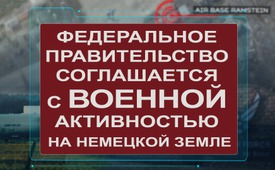 Федеральное правительство соглашается с военной активностью на немецкой земле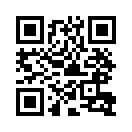 Немецкое правительство официально знает всю полноту потенциала уничтожения на американской военной базе Рамштейна - и до сих пор ничего не делает! С другой стороны, было бы необходимо проверить соблюдение международного права и расследовать все известные убийства американских беспилотников. Часто цитируемый Вилли Брандтом, «немецкая земля никогда не должна выходить из войны снова», по-видимому, ушла в прошлое!Федеральное правительство соглашается с военной активностью на немецкой земле
Государственный министр ведомства по внешним делам в Бундестаге сообщил, что посольство США в августе 2016 года доложило о том, что «глобальные каналы связи США для поддержки беспилотных летательных аппаратов включают в себя и телекоммуникационные точки присутствия в Германии как например в Рамштайне». Кроме того, «Рамштайн выполняет ещё и ряд других заданий», таких как планирование, наблюдение и анализ воздушных операций. Таким образом, федеральное правительство официально признаёт весь объём американского потенциала по уничтожению на военной базе в Рамштайне и всё ещё ничего не предпринимает. Тем временем на немецкой земле происходит широкомасштабное перевооружение: 
1. В Рамштайне обустраиватся релейная станция для воздушной разведки и управления беспилотниками в 104 странах Европы, Азии, Ближнего Востока, а также и в России. 
2. В 2015 году было принято решение о модернизации ядерного оружия.
3. Был назначен командующий, обученный ведению ядерной войны.
4. Тысячи единиц военной техники, бывшей в военных операциях в пустыне, были перекрашены маскировочными красками под восточно-европейские леса.
5. В конце 2016 года произошла крупнейшая за последние 20 лет поставка обычного вооружения. Несмотря на то, что правительство знает обо всём этом, оно до сих пор ничего не предпринимает. Ему следовало бы проверить соблюдение международного права и расследовать все известные случаи убийств американскими беспилотниками. Кроме того, с 1952 года Германия имеет право на расторжение договоров по размещению войск и предоставлению участков под казармы с двухгодичным сроком. Таким образом, часто цитируемое Вилли Брандтом выражение «с немецкой земли никогда не должна начаться война», по всей видимости, стало высказыванием вчерашнего дня!от mal.Источники:http://home.nuoviso.tv/total/10333Может быть вас тоже интересует:---Kla.TV – Другие новости ... свободные – независимые – без цензуры ...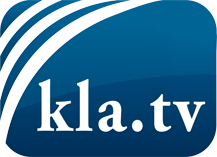 О чем СМИ не должны молчать ...Мало слышанное от народа, для народа...регулярные новости на www.kla.tv/ruОставайтесь с нами!Бесплатную рассылку новостей по электронной почте
Вы можете получить по ссылке www.kla.tv/abo-ruИнструкция по безопасности:Несогласные голоса, к сожалению, все снова подвергаются цензуре и подавлению. До тех пор, пока мы не будем сообщать в соответствии с интересами и идеологией системной прессы, мы всегда должны ожидать, что будут искать предлоги, чтобы заблокировать или навредить Kla.TV.Поэтому объединитесь сегодня в сеть независимо от интернета!
Нажмите здесь: www.kla.tv/vernetzung&lang=ruЛицензия:    Creative Commons License с указанием названия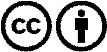 Распространение и переработка желательно с указанием названия! При этом материал не может быть представлен вне контекста. Учреждения, финансируемые за счет государственных средств, не могут пользоваться ими без консультации. Нарушения могут преследоваться по закону.